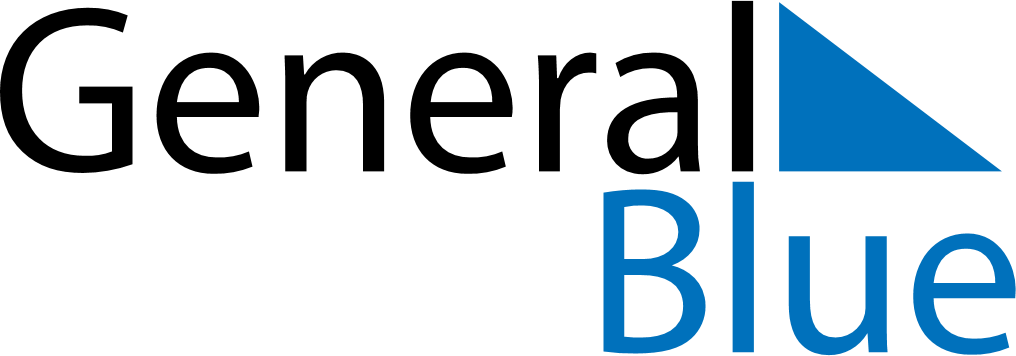 August 2025August 2025August 2025AnguillaAnguillaMondayTuesdayWednesdayThursdayFridaySaturdaySunday123Constitution Day45678910August MondayAugust Thursday111213141516171819202122232425262728293031